Allegato 7.2Template Relazione annuale CPDS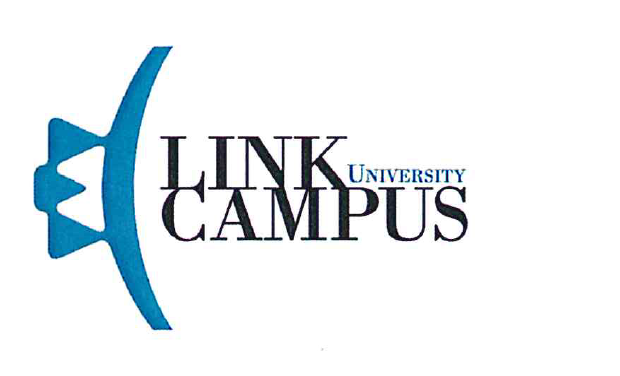 Sezione 1Composizione e all’attività della CP-DSComponenti della Commissione Paritetica Docenti Studenti Eventuali altri soggetti che hanno contribuito ai lavori della commissioneSezione 2: Parte generale ed elementi trasversaliIn questa sezione la CPds è invitata a fare una SWOT analysis soffermandosi, attraverso una lettura trasversale che tenga conto dell’evoluzione da un anno all’altro, sui seguenti punti:Punti di forza dell’offerta didattica e dell’esperienza dello studenteAree di miglioramento (criticità su cui intervenire per garantire l’avanzamento dell’offerta didattica e dell’esperienza dello studente)Opportunità relative alle relazioni con il contestoAree da presidiare (rischi/minacce che pervengono dalle relazioni con il contesto)Proposte per il miglioramentoSezione 3: Analisi specifica per ogni CdS attivoTipo documentoEA/R/CdS/PQAID/All.Allegato 7.2 alle Linee Guida PQ 2018 Edizione 2, Revisione 2DescrizioneRelazione Annuale CPDS Anno Accademico (specificare)………EdizioneRevisioneElaborato  daIn dataApprovato daIn dataNominativoRuoloCdS di afferenzaNominativoRuoloAfferenzaElenco documenti consultatiMetodologia di analisi (se utile a specificare scelte di metodo e di approfondimento adottate)Calendario incontri e Attività Calendario incontri e Attività CDS…(specificare)AAnalisi e proposte su funzioni e competenze richieste dalle prospettive occupazionali e di sviluppo personale e professionale, tenuto conto delle esigenze del sistema economico e produttivoBAnalisi e proposte su efficacia dei risultati di apprendimento attesi in relazione allefunzioni e competenze di riferimento (coerenza tra le attività formative programmate e gli specifici obiettivi formativi).CAnalisi e proposte su qualificazione dei docenti, metodi di trasmissione della conoscenza e delle abilità, materiali e ausili didattici, laboratori, aule, attrezzature in relazione al potenziale raggiungimento degli obiettivi di apprendimento al livello desiderato.DAnalisi e proposte sulla validità dei metodi di accertamento delle conoscenze e abilitàacquisite dagli studenti in relazione ai risultati di apprendimento attesi.EAnalisi e proposte sulla completezza e sull’efficacia del Riesame e dei conseguentiinterventi di miglioramento.FAnalisi e proposte su gestione e utilizzo dei questionari relativi alla soddisfazione degli studenti.GAnalisi e proposte sulla effettiva disponibilità e completezza delle informazioni fornite nelle parti pubbliche della SUA-CdS.